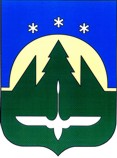 Городской округ Ханты-МансийскХанты-Мансийского автономного округа – ЮгрыПРЕДСЕДАТЕЛЬ ДУМЫ ГОРОДА ХАНТЫ-МАНСИЙСКАПОСТАНОВЛЕНИЕот 10 апреля 2024 года                 	                              	                                        № 7О проведении опросадля принятия РешенияДумы города Ханты-Мансийскав заочной формеВ соответствии с Федеральным законом от 6 октября 2003 года № 131-ФЗ «Об общих принципах организации местного самоуправления в Российской Федерации», статьей 47 Регламента Думы города Ханты-Мансийска, утвержденного Решением Думы города Ханты-Мансийска от 27 декабря 2016 года № 59-VI РД «О Регламенте Думы города Ханты-Мансийска», руководствуясь статьей 71.1 Устава города Ханты-Мансийска:             1. Провести 12 апреля 2024 года с 09.00 до 11.00 часов опрос путем установления позиции депутатов Думы города Ханты-Мансийска седьмого созыва по проекту Решения Думы города Ханты-Мансийска «Об аудиторе Счетной палаты города Ханты-Мансийска», внесенного Председателем Думы города Ханты-Мансийска.        2. Контроль за выполнением настоящего постановления оставляю за собой.Председатель Думыгорода Ханты-Мансийска			                                         К.Л. Пенчуков